eTwinning project “ZOO”Subject: SpiderHelp the little spider build her home.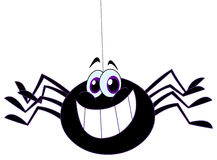 Kindergarten of Avlonari, Evia, Greece